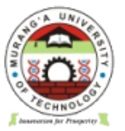 MURANG’A  UNIVERSITY OF TECHNOLOGYUNIVERSITY EXAMINATION FOR THE DEGREE OF BACHELOR IN COMMUNITY HEALTH AND DEVELOPMENT/ PUBLIC HEALTH SCHOOL OF HEALTH SCIENCES___________________________________________________________________________UNIT CODE: SLB 3121UNIT TITLE: DEVELOPMENT STUDIESEXAM VENUE: 9TH FLOORDATE: 15/ 4/2017TIME: 2HOURS						EXAM SESSION: 2PM-4PM______________________________________________________________________________INSTRUCTIONSAnswer all questions in section A any two in section B Candidates are advised not write on the question paper.Candidates must hand in their answer booklets to the invigilator while in the examination room.SECTION A1.Health and development are two intertwined parameters. Development influences health and health influences development.Define development.								(1mks)Underdevelopment								 (1mark)Sustainable development  							( 1 mark)2.Significant gains in our economic gains have a resultant effect on development in any state.Define self-efficacy in relation to development.				(1mks)State any two ways by which economic growth affects development         (2 marks)3.State  any three key  actors in development  globally			        (3marks)4.With realization that “together we achieve more” partnership has become a new order in our societies today.5.State any  six  key principles of partnerships.				    (3marks)6.Communities have a say in every development process that takes place in their lives. Community participation therefore, yields more fruits. State  any three  the elements of community participation.		            (3marks)7.State any  three basic underlying principles of community participation.	(3marks)8.Communities have assets and strengths, therefore the need for partnerships with them that support their decisions and action. State any three  types of partnerships	(3armks)9.State any  six essential elements of dignified livelihood.			(3mks)10. Define community participation.						(1mks)SECTION B. Answer any two questions1.a)Discuss five  components of community based action.			(15marks)b) Explain how policy influences development                                             ( 5 marks)2.a)Discuss  five  importance of social capital.				(10 marks) b) Explain any five drivers of economic development                                  (10 marks)3.a)Discuss any development theory 						 (12 marks)b) Explain concept of sustainable  development goals                                   (8 marks)4.Explain any four development strategies in Kenya				 (20 marks).